FUN.O NOe, Barbara Tobler, 0650-2375755, P. Troger- G. 34, 2700 Wr. NeustadtAbenteuer im Wald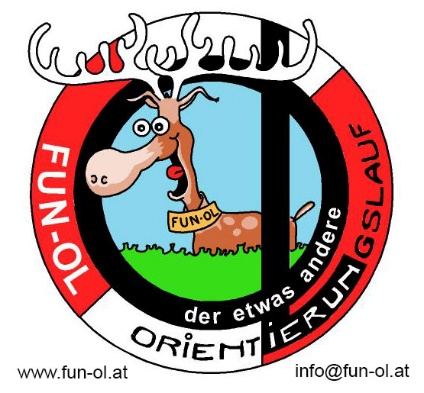 für Familien mit Kindern im Orthof in St. Corona/Wechselhttps://www.orthof.at/, www.fun-ol.atvon 01. bis 05.8.2022Ziel:   Bewegung, Spiel und Sport im Wald, in der freien Natur Programm: verschiedene Spiele und Aktivitäten im Wald, Orientierungswandern, Orientierungsspiele, verschiedene Trainingsformen im Orientierungslauf, Nachtwanderung, Rätselrallye, Motorikpark, Waldspiele, Schwimmbad, Hermannshöhle, Ballspiele, Grillen,…    Instruktoren:  Bati Fuchs, Thomas Hartberger, Jürgen EggerZimmer: 5 Familienzimmer, 5 DoppelbettzimmerKosten: (Unterkunft – diesmal 4 Nächte!, Vollpension, Kurs, Eintritte, Kartenkosten) Kinder: 210€ / Erwachsene: 220€ Geschwisterkinder je 190€; nur Kurskosten, ohne Quartier: 70€;  Geschwisterkinder je 60 €Anmeldung bis 01. Juli 2022 –an >bati@aon.at<   mit Bekanntgabe: Namen der Teilnehmer, Jahrgänge, Adresse, email und Tel.Bezahlung bis 15.07. per Überweisung an FUN.O NOe: AT18 2026 7020 0007 5719 Ausrüstung: Laufkleidung, Trainingsanzug, Trainings- bzw. Laufschuhe, Hausschuhe, Socken, 3-4 Leibchen, kurze Hosen, Wechsel- bzw. Unterwäsche, Pullover, Regenschutz,  Pyjama, Handtuch, Waschzeug, Zahnbürste, Badeanzug bzw. Badehose, Rucksack und Sporttasche, Haube, Kappe, Trinkflasche, Uhr, Taschenlampe oder kleine Stirnlampe, Wanderschuhe oder feste Schuhe, Ball, Spiele, Sonnenschutz.   Wichtig: Kompass, SI-Chip (falls vorhanden),roter Overhead-Stift, SchreibzeugKontakt, Infos: Barbara Fuchs, bati@aon.at;  0650-5396503		Thomas Hartberger, tom.hb@gmx.at;   0664-73673257 Barbara Fuchs, Thomas Hartberger und Jürgen Egger samt FUN OL TeamP.S.: Wir danken dem HSV OL für die Zurverfügungstellung einiger Kartenausschnitte!                                             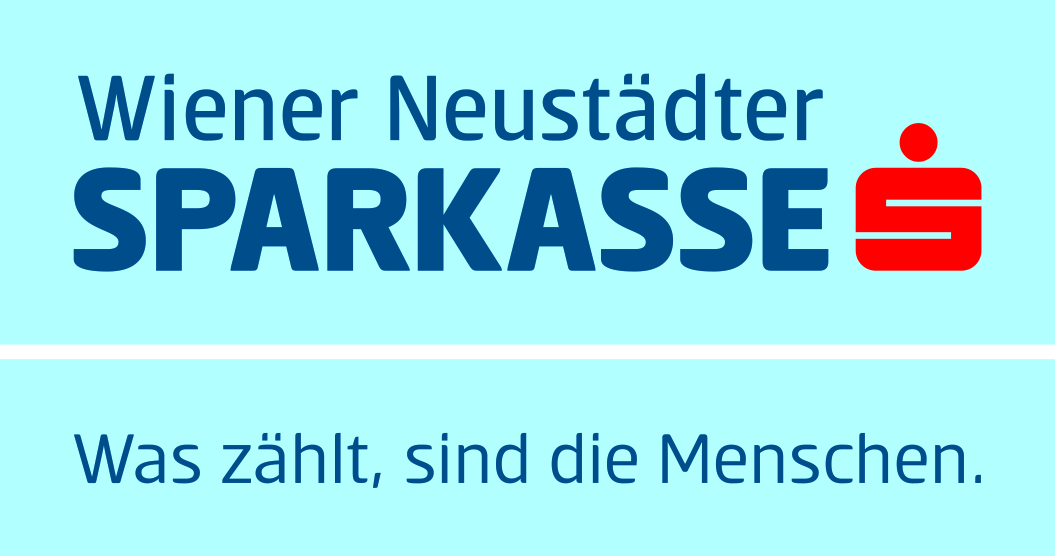 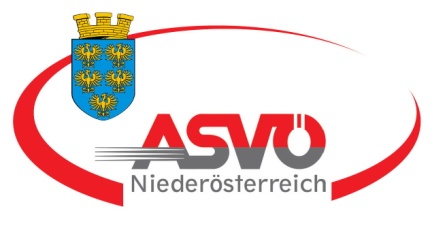 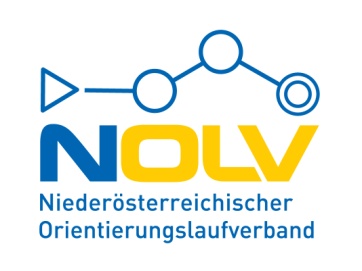 